TÍTULO DO TEXTO Nome e apelido do 1.º autor1, Nome e apelido do 2.º autor2, Nome e apelido do 3.º autor 31 Afiliação institucional do 1.º autor2 Afiliação institucional do 2.º autor3 Afiliação institucional do 3.º autorRESUMOO resumo não deverá exceder as 300 palavras e deverá ser idêntico (com eventual correção de gralha ou erro, ou aditamento de informação essencial) ao aprovado pela Comissão Científica. Deverão indicar-se quatro palavras-chave, separadas entre si por “;” e com inicial maiúscula.PALAVRAS-CHAVETerritórios; Municípios; Redes; ParceriasSUBTÍTULO DE 1.º NÍVEL A formatação do texto deve ser igual à do presente documento, de forma a facilitar a edição do Livro de Atas. Não utilizar formatações de parágrafo.O texto deverá ter entre 2500 e 5000 palavras incluindo notas, referências bibliográficas, tabelas e figuras. Texto formatado a espaço e meio, alinhamento justificado, letra Calibri, tamanho 12. Margens de 2,5 cm superior e inferior e 3 cm esquerda e direita. Subtítulos de 1.º nível em maiúsculas, Calibri, tamanho 14, negrito; subtítulos de 2.º nível com inicial maiúscula, Calibri, tamanho 14, negrito; subtítulos de 3.º nível com inicial maiúscula, Calibri, tamanho 14, negrito, itálico. Subtítulo de 2.º nível As notas são indicadas sequencialmente, no corpo do texto, e colocadas em rodapé, formatadas a espaço simples, alinhamento justificado, letra Calibri, tamanho 10. Caso o texto tenha tabelas, gráficos, imagens, etc., devem ser colocados no local desejado no texto e numerados pela ordem de apresentação, letra Calibri, tamanho 10.Tabela 1. Título da tabelaAs legendas devem ser sucintas e esclarecer o conteúdo, nomeadamente as abreviaturas usadas. 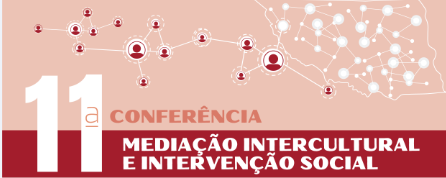 Figura 1. Cabeçalho da 11.ª Conferência MIISFonte: Elaboração própria. As citações no texto devem seguir a norma APA - 7.ª edição. Citações diretas com menos de 40 palavras são inseridas no próprio texto, entre aspas duplas (“...”), indicando-se autor(es), ano de publicação e número da(s) página(s).As citações com 40 ou mais palavras devem ser destacadas do texto, com avanço de 1,27 cm da margem esquerda, sem aspas, letra Calibri, 11. (Fonte, 2020, p. 22) Subtítulo de 3.º nível O nome do ficheiro deve identificar o apelido e o nome próprio do primeiro autor, bem como o código atribuído ao resumo (apelido_nome_11MIIS-10001).As referências bibliográficas seguem a norma APA - 7.ª edição, sendo formatadas a espaço simples, letra Calibri, tamanho 10, margem extra de 0,5 cm a partir da 2.ª linha. REFERÊNCIASVieira, A. M., Vieira, R., & Marques, J. C. (2024). Surgimento e desenvolvimento da pedagogia social nas escolas: O caso português. Pedagogía Social - Revista Interuniversitaria, 44, 103-115. https://doi.org/10.7179/PSRI_2024.44.06Vieira, R., Pérez de Guzmán, V., Marques, J. C., Silva, P., Vieira, A. M., Margarido, C., Matos, R., & Santos, R. (Orgs.). (2023). Teoria e prática da pedagogia social, da mediação intercultural e da intervenção social. Edições Afrontamento.N.º de atividadesN.º de atividadesN.º de atividadesN.º de atividades1.º40%30%10%20%2.º25%50%12.5%12.5%3.º37.5%12.5%0%50%